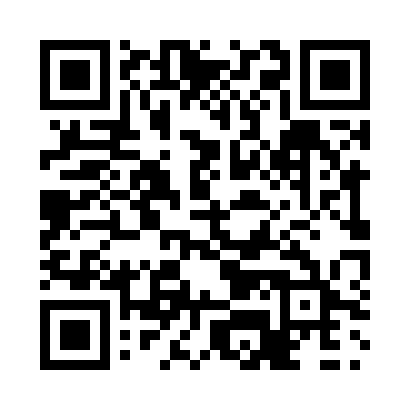 Prayer times for South River, Ontario, CanadaMon 1 Jul 2024 - Wed 31 Jul 2024High Latitude Method: Angle Based RulePrayer Calculation Method: Islamic Society of North AmericaAsar Calculation Method: HanafiPrayer times provided by https://www.salahtimes.comDateDayFajrSunriseDhuhrAsrMaghribIsha1Mon3:325:321:226:459:1111:112Tue3:335:321:226:459:1111:103Wed3:345:331:226:459:1111:094Thu3:355:341:226:459:1011:095Fri3:365:341:226:459:1011:086Sat3:375:351:226:459:1011:077Sun3:395:361:236:459:0911:068Mon3:405:371:236:449:0911:059Tue3:415:371:236:449:0811:0410Wed3:435:381:236:449:0711:0311Thu3:445:391:236:449:0711:0212Fri3:455:401:236:439:0611:0013Sat3:475:411:236:439:0610:5914Sun3:485:421:236:439:0510:5815Mon3:505:431:246:429:0410:5616Tue3:525:441:246:429:0310:5517Wed3:535:451:246:429:0210:5418Thu3:555:461:246:419:0210:5219Fri3:565:471:246:419:0110:5020Sat3:585:481:246:409:0010:4921Sun4:005:491:246:408:5910:4722Mon4:015:501:246:398:5810:4623Tue4:035:511:246:388:5710:4424Wed4:055:521:246:388:5610:4225Thu4:075:531:246:378:5410:4126Fri4:085:541:246:378:5310:3927Sat4:105:551:246:368:5210:3728Sun4:125:561:246:358:5110:3529Mon4:145:581:246:348:5010:3330Tue4:165:591:246:348:4810:3131Wed4:176:001:246:338:4710:29